Республика ТатарстанВерхнеуслонский муниципальный район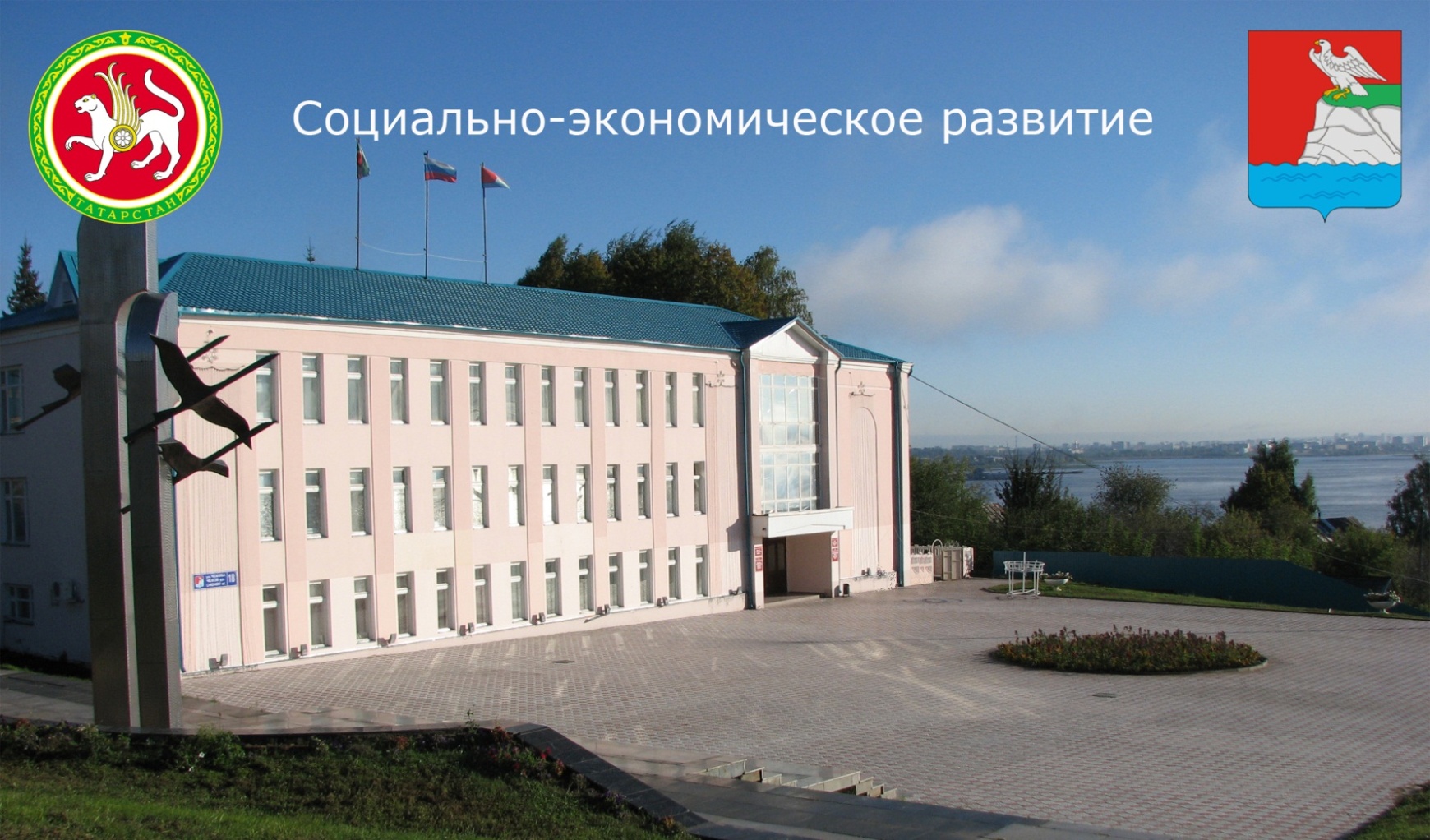 Социально-экономическое развитиеверхнеуслонского муниципального районаза 2012 годСОЦИАЛЬНО-ЭКОНОМИЧЕСКОЕ РАЗВИТИЕ ВЕРХНЕУСЛОНСКОГО МУНИЦИПАЛЬНОГО РАЙОНАЗА 2013 ГОДСодержаниеОглавлениеВВЕДЕНИЕ	3ПРОМЫШЛЕННОСТЬ	5СЕЛЬСКОЕ ХОЗЯЙСТВО	7ЗЕМЛЯ И СТОИМОСТЬ МУНИЦИПАЛЬНОГО ИМУЩЕСТВА	10БЮДЖЕТ РАЙОНА	14ЖИЛИЩНО-КОММУНАЛЬНОЕ И ДОРОЖНОЕ ХОЗЯЙСТВО	20СВЯЗЬ	21ОБРАЗОВАНИЕ	22КУЛЬТУРА	25ЗДРАВООХРАНЕНИЕ	25ДЕМОГРАФИЯ И ЗАНЯТОСТЬ НАСЕЛЕНИЯ	28МОЛОДЕЖЬ И СПОРТ	30СОЦИАЛЬНАЯ ЗАЩИТА НАСЕЛЕНИЯ	31ПЕНСИОННОЕ ОБЕСПЕЧЕНИЕ	36ПРАВООХРАНИТЕЛЬНАЯ ДЕЯТЕЛЬНОСТЬ	37ГОСУДАРСТВЕННЫЙ ПОЖАРНЫЙ НАДЗОР	38ВВЕДЕНИЕВерхнеуслонский муниципальный район образован в октябре 1931 года, ранее он входил в состав Свияжского уезда Казанской губернии.Район находится в северо-восточной части Приволжской возвышенности, на правом берегу реки Волга и ее притока реки Свияга. На севере и северо-западе район граничит с Зеленодольским муниципальным районом, на востоке через водораздел реки Волга – с Кировским районом г. Казань и Лаишевским муниципальным районом. На юге и юго-западе граничит с Камско-Устьинским, Апастовским и Кайбицким муниципальными районами.По своим природно-климатическим условиям район характеризуется умеренным континентальным климатом и переходом почвенно-растительных зон от леса к степи. Леса разбросаны по всему району на площади .Из полезных ископаемых в районе выделяются известняки, глины, доломиты, пески и песчаники.По механическому составу почвы глинистые и тяжелосуглинистые, рельеф в основном, волнисто-равнинный с обрывами и долинами рек, наличием оврагов и балок. Почвы района полностью используются в сельскохозяйственном производстве, ведущими отраслями которого являются молочное и мясное животноводство, выращивание зерновых и технических культур. Через район проходят две федеральные трассы: Казань- Москва, Казань – Ульяновск.В Верхнеуслонском муниципальном районе 73 населенных пункта, которые объединены в 19 сельских поселений. Численность населения Верхнеуслонского муниципального района составляет 16534 человека.Основные показатели социально-экономического развития Верхнеуслонского муниципального района*Данные за январь-сентябрь 2013 года**Данные за январь-ноябрь 2013 годаПРОМЫШЛЕННОСТЬТаблица Производство важнейших видов продукции, тыс. рублейДиаграммаОбъем произведенной продукции каждого предприятияв общем объеме произведенной продукции, тыс. рублейТаблица Среднесписочная численность работников и средняя заработная плата на рассматриваемых предприятиях Верхнеуслонского муниципального районаСЕЛЬСКОЕ ХОЗЯЙСТВОСтруктуру сельскохозяйственной отрасли района в настоящее время образуют:- предприятие ОАО «КВ-Агро» - инвестор ОАО «Красный Восток»;- предприятие ООО «Ак Барс Кайбицы» филиал №1 – инвестор «Ак Барс Холдинг»;- предприятие ООО «Агрофирма Заря»;- предприятие ОАО «Таткрахмалпатока»;- 29 крестьянско-фермерских хозяйств (в том числе 8 КФХ, занимающихся животноводством);- 19 семейных ферм (в том числе 3 высокотехнологичные семейные фермы);- 3972 личных подсобных хозяйства.ТаблицаФинансовые показателиДиаграммаВаловая продукция,произведенная сельскохозяйственными предприятиями, млн. руб.Таблица Производство продукции животноводстваПо программе «Развитие семейных животноводческих ферм в Республике Татарстан на базе КФХ в 2012-2014 годы» в настоящее время завершили строительство три высокотехнологичные семейные фермы: КФХ «Сибгатов Р.Г.», КФХ «Жестков А.В.», КФХ «Николаев С.С.», которым была оказана финансовая поддержка на возмещение затрат на строительство по 1,00 миллиону рублей каждому из бюджета Верхнеуслонского муниципального района и по 1,00 миллиону рублей – субсидия из бюджета Республики Татарстан по линии Министерства сельского хозяйства и продовольствия Республики Татарстан.	За счет средств бюджета Республики Татарстан в 2013 году к этим фермам проложено 1 800 метров подъездных путей на сумму свыше 10,00 миллионов рублей. Дороги были проложены через населенные пункты, близ которых они расположены.ТаблицаПроизводство продукции растениеводстваТаблицаМашинно-технический парк в сельскохозяйственных предприятиях районаЛичные подсобные хозяйства ТаблицаТаблицаКоличество скота в ЛПХ  населения Верхнеуслонского муниципального района Количество скота в КФХ Верхнеуслонского муниципального районаМАЛЫЙ БИЗНЕС	По состоянию на 01.01.2014 количество субъектов малого предпринимательства Верхнеуслонского муниципального района составило 468 единиц.Распределение субъектов малого предпринимательства по видам деятельности, единицТаблица	ДиаграммаКоличество субъектов малого предпринимательства, единицПо состоянию на 01.01.2013 количество индивидуальных предпринимателей Верхнеуслонского муниципального района составляло 451 единицу, к 01.01.2014 этот показатель снизился на 21% (357 единиц). Резкое сокращение количества индивидуальных предпринимателей связано, прежде всего, с увеличением в два раза с 1 января 2013 года страховых выплат в Пенсионный фонд.ЗЕМЛЯ И СТОИМОСТЬ МУНИЦИПАЛЬНОГО ИМУЩЕСТВАТаблица Таблица Количество заключенных договоров и площадь арендованных участковТаблица Количество земельных участков, предоставленных для индивидуального жилищного строительстваТаблица Реализация программы предоставления земельных участков многодетным семьям в Верхнеуслонском муниципальном районе в 2012-2013 гг.Таблица Информация о возврате в муниципальную собственность земельных участков	В 2013 году по факту незаконного оформления земельных участков были возбуждены уголовные дела в отношении физических лиц и должностных лиц органов местного самоуправления и наложено штрафов на общую сумму более миллиона рублей.БЮДЖЕТ РАЙОНАТаблица Динамика исполнения консолидированного бюджета Верхнеуслонского муниципального района за 2013 года, тыс. рублейИсполнение консолидированного бюджета Верхнеуслонского муниципального района за 2013 год, тыс.руб.ДиаграммаДоходы местного бюджета, тыс.руб.ДиаграммаИсполнение бюджета Верхнеуслонского муниципального района, тыс.руб.Таблица Исполнение по собственным доходам сельских поселений, тыс. рублейОбеспеченность собственными доходами бюджетаВерхнеуслонского муниципального района, тыс. рублейЖИЛИЩНЫЙ ФОНДТаблица Реализация Федерального закона №185-ФЗ от 21.07.2007г. «О Фонде содействия по реформированию жилищно-коммунального хозяйства » на территории Верхнеуслонского муниципального района ЖИЛИЩНО-КОММУНАЛЬНОЕ И ДОРОЖНОЕ ХОЗЯЙСТВОТаблицаОбеспеченность приборами учета (индивидуальными) жилищного фондаТаблицаОсновные показатели теплоснабжения Верхнеуслонского муниципального районаТаблицаОсновные показатели водоснабжения Верхнеуслонского муниципального районаТарифыТаблицаОсновные показатели дорожной инфраструктурыСВЯЗЬТаблица Основные показателиОБРАЗОВАНИЕ ШколыТаблицаВпервые в этом году проводился республиканский конкурс на лучшую школу по подготовке к новому учебному году. По оценке комиссии Набережно-Морквашская школа заняла достойное второе место, а Шеланговская школа – пятое из 21 школы 7 районов заволжской зоны Республики Татарстан.Детские садыТаблица	При подготовке к новому учебному году образовательными учреждениями района освоено более 16 миллионов рублей, из них: из республиканского бюджета – 11,50 миллионов рублей, из муниципального бюджета – 4,50 миллионов рублей, спонсорских средств – почти    500 тысяч рублей.	На 01 января 2014 года в образовательных учреждениях района установлены 6 кнопок экстренного вызова полиции и 6 систем видеонаблюдения. На эти цели было затрачено 186 тысяч рублей из бюджета Верхнеуслонского муниципального района.Участие в конкурсах, проводимых в рамках приоритетных направлений национального проекта «Образование»Таблица Реализация национального проекта «Образование», тыс. рублейКУЛЬТУРАТаблица Основные показатели	Юные музыканты, танцоры и художники Детской школы искусств Верхнеуслонского муниципального района в 2013 году приняли участие в 5-ти международных, 3-х всероссийских и 13-ти республиканских и городских конкурсах-фестивалях детского и юношеского творчества. Из числа победителей – солистов и участников хоровых, инструментальных и хореографических коллективов, - 15 лауреатов и 61 дипломант международного и всероссийского уровней, 24 лауреата и 22 дипломанта республиканского и городского уровней.МОЛОДЕЖЬ И СПОРТТаблицаОсновные направления молодежной политики  ТаблицаФизическая культура	Одними из приоритетных и развивающихся видов спорта остаются стрельба из лука, тяжелая атлетика, гиревой спорт, Комбат самооборона и татаро-башкирская национальная спортивная борьба «Корэш». В 2013 году наши спортсмены в различных видах спорта принесли району 13 первых и множество вторых и третьих мест.ДЕМОГРАФИЯ И ЗАНЯТОСТЬ НАСЕЛЕНИЯТаблицаДвижение населенияЗДРАВООХРАНЕНИЕТаблицаОсновные показателиТаблицаНациональный проект  «Здоровье»по МБУЗ «Верхнеуслонская ЦРБ»	В 2013 году введен в строй модульный фельдшерско-акушерский пункт в с.Коргуза, в с.Нижний Услон открыт ФАП в составе многофункционального центра. За счет средств республиканской целевой программы проведен ремонт Соболевского ФАПа на сумму 100 тысяч рублей.Таблица Эпидемиологическая ситуация Верхнеуслонского муниципального районаЗАНЯТОСТЬ НАСЕЛЕНИЯТаблицаДиаграммаУровень безработицы, %СОЦИАЛЬНАЯ ЗАЩИТА НАСЕЛЕНИЯТаблицаСоциальное обеспечениеТаблицаГосударственная социальная помощьТаблица Выплаты, назначенные специалистами Отдела социальной защиты Министерства труда, занятости и социальной защиты населения РТ в Верхнеуслонском муниципальном районеТаблица Выплаты, назначенные специалистами МТЗ и СЗв Верхнеуслонском муниципальном районеТаблицаПутевки на санаторно-курортное лечение, выданные МТЗ и СЗ РТПЕНСИОННОЕ ОБЕСПЕЧЕНИЕТаблица                                                                                                                                 ПРАВООХРАНИТЕЛЬНАЯ ДЕЯТЕЛЬНОСТЬТаблицаСведения о преступлениях в Верхнеуслонском муниципальном районеГОСУДАРСТВЕННЫЙ ПОЖАРНЫЙ НАДЗОРТаблицаСведения о государственном пожарном надзоре	В Верхнеуслонском муниципальном районе создано 38 подразделений добровольной пожарной охраны общей численностью 231 человек. Из них:- 16 добровольных пожарных команд (ДПД) с общей численностью 80 человек. На вооружении ДПД находится 6 единиц пожарной и 17 единиц приспособленной техники, 16 мотопомп;- 19 добровольных пожарных дружин (ДПД) и 3 ДПД в социально-значимых объектах с массовым пребыванием людей. Общая численность ДПД составляет 151 человек. На вооружении ДПД находится 13 мотопомп.ПоказателиЕд.изм.2011 год2012 год2013 год2013 год/ 2012 год, %Объем  отгруженных товаров собственного производства, выполненных работ и услуг собственными силами - всего (в действующих ценах)тыс. руб.1 214 238,001 794 715,001 943 168,00108,3Объем инвестиций в основной капитал за счет всех источников финансирования (в действующих ценах)тыс. руб.1 310 157,00599 474,00664 510,00*164,5 (к аналогичному периоду прошлого года)Индекс промышленного производства (к соответствующему периоду предыдущего года)%186,7104,38076,7Оборот розничной торговли  (во всех каналах  реализации) 
(в действующих ценах) тыс. руб.632 290,00719 694,00552 140,00*114(к аналогичному периоду прошлого года)Объем платных услуг населению
(в действующих ценах)тыс. руб.355738,00362620,00366 840,00101Численность трудовых ресурсовтыс. чел.10,3010,3010,30100Численность занятых в экономике (среднегодовая ) - всеготыс. чел.7,207,207,50104Фонд заработной платы - всеготыс. руб.756108,30934751,10962 260,70**141(к аналогичному периоду прошлого года)Начисленная среднемесячная заработная плата на одного работника - всего   руб.12693,2015695,3017 798,20**119,4 (к аналогичному периоду прошлого года)Денежные доходы на душу населения (в среднем за месяц)                  руб.7950,609673,2010 000,00*123(к аналогичному периоду прошлого года)Наименование предприятий2011 год2012 год2013 год2013 год/ 2012 год%ООО «Дивный берег»301 320,00421 723,00430 100,00102ООО «Агрофирма Верхний Услон»298 223,00341 259,00326 048,0096Филиал ЗАО «ФОН» - «Ключищинская керамика»281 674,00287 924,00318 957,00111ОАО «Таткрахмалпатока» Кураловское подразделение127 432,0098 831,00100 510,00102ООО «Керамика –Синтез»54 145,0079 137,4084 321,80107Филиал ОАО «Татагрохимсервис» Матюшинский карьер39 479,2042 912,3033 456,8078Печищинский комбинат хлебопродуктов(2011 г., 2012 г. – ОАО «ВАМИН Татарстан» «Печищинский КХП»)254 246,00260 567,0028 371,0010,9ГБУ «Приволжский лесхоз»5 071,405 249,507 800,00148,6Хлебозавод  с.Верхний Услон ООО «Вкус хлеба» (2011 г., 2012 г. – хлебозавод с.Верхний Услон ОАО «Булочно-кондитерского комбината г.Казани»20 800,0019 383,002 562,0013ВСЕГО1 382 390,601 556 986,201 332 126,6085,6Наименование предприятийСреднесписочная численность, чел.Среднесписочная численность, чел.Среднесписочная численность, чел.Среднесписочная численность, чел.Средняя заработнаяплата, руб.Средняя заработнаяплата, руб.Средняя заработнаяплата, руб.Средняя заработнаяплата, руб.Наименование предприятий2011 год2012 год2013 год2013год/2012год%2012 год2012 год2013 год2013год/ 2012год%ООО «Дивный берег»187189167888 000,0012 000,0013 500,00113ООО «Агрофирма Верхний Услон»1281281281009 514,0010 342,0012 741,00123Филиал ЗАО «ФОН» - «Ключищинская керамика»1801881839719 057,0017 461,0019 612,00112ОАО «Таткрахмалпатока» Кураловское подразделение1251251209612 131,0014 403,0016 225,00113ООО «Керамика –Синтез»12512412410012 719,0015 160,0015 770,00104Филиал ОАО «Татагрохимсервис» Матюшинский карьер57585810010 597,0012 176,0013 852,18114Печищинский комбинат хлебопродуктов (2011 г., 2012 г. – ОАО «ВАМИН Татарстан» «Печищинский КХП»)14915312078,414 967,0017 848,0014 895,0083,5ГБУ «Приволжский лесхоз»2714141007 157,009 810,008 100,0082,6Хлебозавод  с.Верхний Услон ООО «Вкус хлеба» (2011 г., 2012 г. – хлебозавод с.Верхний Услон ОАО «Булочно-кондитерского комбината г.Казани»50422764,313 400,0014 400,008 895,0061,8Наименование показателяед. изм.2011 год2012 год2013 год2013 год/2012 год,%Валовая продукция, всегов том числе:млн.руб.739,20606,10929,10153,3- животноводствомлн. руб369,00292,10309,20105,9- растениеводствомлн. руб370,20314,00619,90197,4Денежная выручка, всего (с дотацией на животноводческую продукцию)в том числе:млн. руб747,00738,50826,50111,9- животноводствомлн. руб395,50454,20462,90101,9- растениеводствомлн. руб263,20197,80286,30144,7- на 1 работникатыс. руб.617,80936,001 066,40113,9- на 1 га пашнитыс. руб.13,6013,7015,30111,7Наименование показателяЕд. изм.2011 год2012 год2013 год2013 год/2012 год,%Поголовье КРСгол.13 51511 49111 25497,9в т.ч. коров гол.3 8003 4323 23194Поголовье свинейгол.1 1131 2664 940390Поголовье лошадейгол.1031206655На 100 га сельхозугодий:- КРСгол.19,116,316,299,4в т.ч. коровгол.5,34,84,695,8- свинейгол.1,61,87,1394,4Производство мяса ц15 517,014 768,018 156,0122,9Производство молока ц176 178,0146 472,0136 152,093Реализация мяса, всегоц19 330,029 709,028 515,096Реализация молока, всегоц146 594,0124 918,0126 948,0101,6Продуктивность скота:- надой на одну коровукг4 636,04 268,04 288,0100,5- производство мяса КРС на начальную головукг200,0185,0189,0102- производство мяса свиней на начальную головукг94,0105,0152,0144,8Удельный вес племенного скота в общем поголовье%72656498,5Среднесуточный привес КРСгр541,0481,0566,0117,7Среднесуточный привес свинейгр233,0255,0339,0132,9Получено телят, всегогол4 1674 6895 057107,8Получено поросят, всегогол1 2691 6989 036532Падеж КРСгол1 029943973103Падеж свинейгол10610880Наименование показателяЕд. изм.2011 год2012 год2013 год2013 год/2012 год,%Посевные площадига36 666,033 376,034 794,00104- зерновыега21 539,015 268,0018 230,00119,4- рапсга594,01 677,0729,043,5- кормовыега12 695,013 407,011 188,083,4Валовый сбор- зерновыетонн54 671,025 092,033 100,0131,9- рапстонн774,01 184,0220,018,6- кормовыетонн30 028,027 318,025 551,093,5Урожайность- зерновыец/га25,920,618,388,8- рапсц/га12,58,04,252,5- кормовыец/га23,621,523,1107,4Реализовано- зерновыетонн29 792,020 718,018 276,088- рапстонн213,025,086,0344- кормовыетонн----Внесение минеральных удобренийтонн д.в.1 813,01 052,01 603,0152,4Внесение минеральных удобрений на 1га посевовкг д.в.49,331,546,1146,3Внесение органических удобрений тонн-142 600,0139 850,098Внесение органических удобрений на 1га посевовтонн-4,34,093Известкование кислых почвга1 696,0868,0662,076,3Наименование показателяЕд. изм.2011 год2012 год2013 год2013 год/2012 год, %Количество парка тракторовединиц22122113561Количество парка зерноуборочных комбайновединиц34343191Количество парка кормоуборочных комбайновединиц1414535,7Наименование показателяЕд.изм.2011 год2012 год2013 годПолучено кредитов на ведение ЛПХшт.171167158Сумма выданных кредитов на ведение ЛПХтыс.руб.31 507,0035 724,0040 000,00Наименование сельского поселенияКоличество ЛПХПоголовье скота на частных подворьяхПоголовье скота на частных подворьяхПоголовье скота на частных подворьяхПоголовье скота на частных подворьяхПоголовье скота на частных подворьяхНаименование сельского поселенияКоличество ЛПХКРСв т.ч. коровсвиньиОвцы и козыптицаБольшемеминское108381410381 007Бурнашевское108841940298Вахитовское121106459155936Введенско-Слободское                                                                                                                                                                                                                                      89---25240Верхнеуслонское7053125321703 010Канашское10538165365616Кильдеевское1163020874781Коргузинское2727327651231 310Кураловское26757291531531 393Майданское126402324441 175Макуловское325651868731 800Набережно-Морквашское230311617127997Нижнеуслонское22763-56213Новорусско-Маматкозинское87933311140893Октябрьское                                                                                                                                                                                                                                               8572284610298Печищинское265137729169Соболевское107199113851782Шеланговское525167100292481 268Ямбулатовское10461232668731Всего:3 9721 1285445372 08117 717Наименование СПКФХПоголовье КРСв т.ч. коровсвиньиОвцы, козыПтицыЛошадиКильдеевскоеПашков С.И.--4877---КураловскоеСорокина В.Н.--63---Н.Р.МаматкозинскоеСибгатов Р.Г.5125----Введенско-СлободскоеСабитова А.Ф.---28-4КоргузинскоеЖестков А.В.3813----СоболевскоеНиколаев С.С.5223---2ВерхнеуслонскоеАрхиреева Т.Г.---51--ШеланговскоеСиразин М.Г.---16269-Итого141614940952696Виды деятельности2011 год2012 год2013 год2013 год/ 2012 год2013 год/ 2012 годВиды деятельности2011 год2012 год2013 год%+, -Всего зарегистрированных субъектов малого предпринимательстваиз них в сфере:62559046879,3-122Сельское хозяйство, охота и лесное хозяйство1651035856,3-45Рыболовство и рыбоводство34250-2Обрабатывающие производства29372670,3-11Производство и распределение электроэнергии, газа и воды64375-1Строительство192021105+1Оптовая и розничная торговля; ремонт автотранспортных средств, мотоциклов, бытовых изделий и предметов личного пользования24225121485,3-37Гостиницы и рестораны15181583,3-3Транспорт и связь55614370,5-18Финансовая деятельность24261869-8Операции с недвижимым имуществом, аренда и предоставление услуг454045112,5+5Образование78787,5-1Здравоохранение и предоставление социальных услуг233100-Предоставление прочих коммунальных, социальных и персональных услуг13151386,7-2Показателиед.изм.2011 год2012 год2013 год2013 год/2012 год2013 год/2012 годПоказателиед.изм.2011 год2012 год2013 год%(+, -)Стоимость муниципального имущества, в том числетыс. руб.349 112,72260 860,71231 094,1988,6-29 766,52 нежилой фондтыс. руб.261 641,60178 271,19157 293,6488-20 977,55имущество органов местного самоуправлениятыс. руб.87 471,1282 589,5273 800,5589,4-8 788,97Показателиед.изм.2011 год2012год2013год2013 год/2012 год2013 год/2012 годПоказателиед.изм.2011 год2012год2013год%(+,-)Площадь земельных участков, переданных в аренду, в том числе:га319,7331,456,417-275,0- юридические лицага301,0305,231,910,5-273,3- физические лицага18,726,224,593,5-1,7Количество заключенных договоров аренды, в том числешт.178170213125,3+43- юридические лицашт.91626162,5+10- физические лицашт.169154187121,4+33Средства, поступившие от продажи земельных участков млн. руб.46,1016,7325,35151,5+8,62Задолженность по аренде за использование земельных участков (на конец года)тыс.руб.899,60744,511 237,25166+492,74ПоказателиЕд.изм.2011 год2012 год2013 годКоличество земельных участков для ИЖС всего,  в том числе: шт.69143144- предоставлено в арендушт.62122141- предоставлено в собственность (аукцион)шт.7213Наименование населенного пунктаКоличество многодетных семей, подавших заявлениеКоличество семей, включенных в списокКоличество земельных участков, прошедших межеваниеКоличество земельных участков, поставленных на кадастровый учетКоличество предоставленных участковс.Печищи1414151514с.Верхний Услон4342434342с.Введенская Слобода77776с.Большие Меми44444с.Майдан22442с.Соболевское11111с.Набережные Моркваши9923239с.Нижний Услон33553с.Макулово1111151510пос.Октябрьский8810108с.Куралово1414171711с.Шеланга2020232319д.Канаш44553с.Татарское Бурнашево77555с.Ямбулатово33333с.Коргуза44333д.им.М.Вахитова44444с.Кильдеево11111Итого:159158188188148Наименование показателяед.изм.2012 год2013 год2013 г./2012 г.%Всего возвращено участковкол-во416400Площадь изъятых земельтыс.кв.м.5,125,2494Наименование показателя2011 год2012год2013год2013год/2012год.2013год/2012год.Наименование показателя2011 год2012год2013год%(+,-)Доходы местного бюджета420 816,20409 558,90422 108,00103+12 549,201. Налоговые доходы                                                                                                 119 857,00153 448,10164 855,30107,4+11 407,201.1. налог на доходы физических лиц87 698,10114 833,00121 327,60105,7+6 494,601.2. единый налог на вмененный доход для отдельных видов деятельности4 061,304 468,303 839,7085,9-628,601.3. единый сельскохозяйственный налог39,9047,2018,7039,6-28,501.4. налог на имущество физических лиц1 005,803 328,903 879,50116,5+550,601.5. земельный налог22 149,7026 571,0031 888,80120+5 317,801.6. государственная пошлина2 952,702 171,101 580,1072,8-591,001.7. прочие5,806,7073,401 095,5+66,701.8.налог, взимаемый в связи с применением упрощенной системы налогообложения1 943,702 021,902 247,50111+225,62. Неналоговые доходы56 339,8031 720,6038 444,60121+6 724,002.1. доходы от использования имущества, находящегося в государственной и муниципальной собственности  4 281,804 054,703 475,7085,7-579,002.2. плата за негативное воздействие на окружающую среду875,70961,00989,10102,9+28,102.3. Прочие доходы51 182,3026 704,9033 979,80127+7 274,903.Безвозмездные поступления244 619,40224 390,20218 808,1097,5-5 582,103.1. Безвозмездные поступления из бюджетов других уровней245 066,70225 951,90218 901,996,9-7 050,003.1.1. дотации-----3.1.2. субвенции63 749,0068 169,9082 281,90120,7+14 112,003.1.3. субсидии165 518,00116 866,70123 586,10105,7+6 719,403.1.4. межбюджетные трансферты15 799,7040 915,3013 033,9031,9-27 881,403.2.Безвозмездные поступления от негосударственных организаций--325,40--3.3.Доходы от возврата остатков субсидий--778,7--3.4.возврат остатка субсидий-447,30-1 561,70-1 197,90--Расходы местного бюджета  417 230,10419 362,10430 277,80102,6+10 915,701.общегосударственные вопросы                 63 515,9066 516,4073 390,90110,3+6 874,502. жилищно-коммунальное хозяйство68 233,1045 787,3034 348,9075-11 438,403. охрана окружающей среды-4 956,4921,9018,6-4 034,504. образование200 605,70232 689,90264 650,60113,7+31 960,705.национальная безопасность930,001 318,001 785,50135,5+467,506.национальная экономика3 022,206 371,202 528,6039,7-3 842,607.национальная оборона1 079,401 092,001 169,00107+77,008. культура, кинематография и средства массовой информации41 883,2034 737,4040 452,40116,5+5 715,009. здравоохранение 30 891,40178,10190,20106,812,1010. социальная политика5 181,6025 192,3010 204,7040,5-14 987,6011.физическая культура и спорт1 398,70523,10635,10121,4+112,0014. межбюджетные трансферты488,90----Профицит, дефицит (-)3 586,10-9 803,20-8 169,80--Наименование показателяПлан 2013годФакт 2013год% исполненияДоходы местного бюджета412 589,60422 108,00102,31. Налоговые доходы                                                                                                 160 131,20164 855,301031.1. налог на доходы физических лиц122 728,10121 327,6098,91.2. единый налог на вмененный доход для отдельных видов деятельности3 781,003 839,70101,61.3. единый сельскохозяйственный налог29,8018,7062,81.4. налог на имущество физических лиц3 864,703 879,50100,41.5. земельный налог25 916,7031 888,801231.6. государственная пошлина1 500,001 580,10105,31.7. прочие66,8073,40109,91.8.налог, взимаемый в связи с применением упрощенной системы налогообложения2 244,102 247,501002. Неналоговые доходы33 612,5038 444,60114,42.1. доходы от использования имущества, находящегося в государственной и муниципальной собственности  3 367,403 475,701032.2. плата за негативное воздействие на окружающую среду877,00989,10112,82.3. Прочие доходы29 368,1033 979,80115,73.Безвозмездные поступления218 845,9218 808,101003.1. Безвозмездные поступления из бюджетов других уровней218 901,90218 901,901003.1.1. дотации---3.1.2. субвенции82 281,9082 281,901003.1.3. субсидии123 586,10123 586,101003.1.4. межбюджетные трансферты13 033,9013 033,901003.2.Безвозмездные поступления от негосударственных организаций313,0325,401043.3.Доход от возврата остатков субсидий778,70778,701003.5.возврат остатка субсидий-1 147,70-1 197,90-Расходы местного бюджета  444 230,50430 277,8096,91.общегосударственные вопросы                 76 524,9073 390,9095,92. жилищно-коммунальное хозяйство38 043,9034 348,9090,33. охрана окружающей среды972,70921,9094,84. образование266 912,00264 650,60995.национальная безопасность1 808,701 785,5098,76.национальная экономика4 339,402 528,6058,37.национальная оборона1 169,001 169,001008. культура, кинематография и средства массовой информации42 851,1040 452,4094,49. здравоохранение 190,20190,2010010. социальная политика10 710,1010 204,7095,311.физическая культура и спорт708,50635,1089,6Профицит, дефицит (-)-31 640,90-8 169,80-Наименованиесельского поселенияПлан 2013 годаФакт 2013 года2013год/2012год,%Большемеминское693,90491,9070,9Бурнашевское3 434,803 851,00112Вахитовское1 001,20955,3095,4Введено-Слободское12 427,4016 864,00135,7Верхнеуслонское14 110,7019 201,10136Канашское346,70308,6089Кильдеевское815,00894,30109,7Коргузинское1 064,701 198,90112,6Кураловское1 891,802 090,50110,5Майданское820,80811,7098,9Макуловское3 238,602 536,8078,3Маматкозинское867,50923,20106,4Набережно-Морквашское5 850,106 060,20103,6Нижнеуслонское1 673,002 260,30135Октябрьское2 084,502 125,60102Печищенское1 669,101 551,2092,9Соболевское466,40647,10138,7Шеланговское3 803,104 360,70114,7Ямбулатовское320,50493,10153,9Всего:56 579,8067 625,50119,5НаименованиеПлан 2013 годаПлан 2013 годаФакт 2013годаФакт 2013годаНаименованиес дополнительным нормативом по НДФЛбез дополнительного норматива поНДФЛс дополнительным нормативом по НДФЛбез дополнительного норматива по НДФЛСобственные доходы, всего193 747,7095 070,60203 299,90107 688,00Полномочия района, в т.ч.304 591,00205 913,90290 638,30195 026,40за счет дотацийза счет субсидий79 262,4079 262,4079 262,4079 262,40за счет собственных доходов225 328,60126 651,50211 375,90115 764,00в т.ч. НДФЛ122 728,1024 051,00121 327,6025 715,70Обеспеченность собственными доходами для выполнения полномочий района, %63,646,269,955,2Наименование показателяЕд. изм.2011 год2012год2013год2013год/2012год2013год/2012годНаименование показателяЕд. изм.2011 год2012год2013год%(+,-)Общая площадь жилых помещений по району, в том числетыс.кв.м.631,37645,71666,97103,3+21,26- частный жилищный фонд, из неготыс.кв.м.540,88595,11616,37103,6+21,26- в собственности граждантыс.кв.м.527,80580,16601,42103,7+21,26- в собственности юридических лицтыс.кв.м.14,9514,9514,95100-- государственный жилищный фондтыс.кв.м.1,81,81,8100-- муниципальный жилищный фондтыс.кв.м.48,848,848,8100-Общая площадь ветхого жилищного фонда (данные по аварийному фонду)тыс.кв.м.1,5770,5310,4075,3-0,131Удельный вес площади ветхих домов во всем жилом фонде (данные по аварийному фонду)%0,260,080,0675-0,02Общая площадь капитально отремонтированных жилых домовтыс.кв.м.3,4550,921,3141,3+0,38Ввод жилья, в том числекв.м.14 335,515 912,021 266,0133,6+5 354,0- индивидуальные застройщикикв.м.12 911,0913 379,619 565,4146+6 185,8- для ветеранов ВОВкв.м.1 629,0546,0---- по программе «Социальная ипотека»кв.м.180,4585---- переселение из аварийного жилищного фондакв.м.345,01351,0---- по программе «Социальное развитие села до 2012 года»кв.м.270,0148,61 700,61 144,4+1 552,0Наименование показателяед. изм.2011 год2012 год2013 годОтремонтировано, всеготыс.руб.9 544,963 967,454 447,03домов421кв.м.3 455,2920,01 301,0Наименование показателяед. изм.2011 год2012 год2013 годЭлектрической энергии%96,097,097,0Холодной воды%68,071,073,0Газа%71,773,475,0Наименование показателя2011 год   2012 год2013годЧисло котельных, ед.94,091,091,0Суммарная мощность котельных, Гкал/час113,4109,2109,2Количество установленных котлов (энергоустановок), ед.110,0107,0107,0Протяженность тепловых и паровых сетей в трубопроводах, км12,912,912,9Наименование показателя2011 год2012 год2013 годЧисло скважин168,0170,0170,0Производительность, тыс. куб. м./сутки6,36,46,4Протяженность водопроводных сетей, км213,0216,0216,0Наименование показателяЕд. изм.2011 год2012 год2013 годУдельный вес в общей протяженности дорог, %Протяженность дорог, в том числе:км626,685626,685879,325100На балансе ГУ «Главтатдортранс»- с твердым и переходным покрытиемкм201,315201,315176,62520- грунтовые дорогикм21,821,821,82,5Муниципальные дороги- с твердым и переходным покрытиемкм136,8145,1259,629,5- грунтовые дорогикм229,7221,4421,347,9В том числе в р.ц. Верхний Услон- с твердым и переходным покрытиемкм28,5731,5753,7- грунтовые дорогикм8,55,523,8Показателиед. изм.2011 год2012 год2013 год2013 год/2012 год2013 год/2012 годПоказателиед. изм.2011 год2012 год2013 год%(+,-)Количество телефонных станций, всегоед.262727100-Смонтированная номерная емкость, всегономеров4 3564 4364 38098,7-56Задействованная емкость, всего, в том числе:номеров3 6973 6653 60798,4-58- населенияномеров3 0713 0653 00998-56- в с. Верхний Услонномеров1 5841 5581 50496,5-54Количество установленных телефонов, всегоед.132939096,8-3Прирост количества телефонных аппаратов, всегоед.13-32-58--в т.ч. населенияед.21-6-56--Обеспеченность населения телефонной связью (проводной), количество аппаратов на 100 человекед.18,518,418,198,4-0,3Количество таксофоновед.737373100-Количество абонентов подключенных к СПДчеловек50149045893,5-32Наименование показателяед. изм.2011 год2012 год2013 год2013 год/2012 год2013 год/2012 годНаименование показателяед. изм.2011 год2012 год2013 год%(+,-)Количество школ – всего, в т.ч.:шт. 202020100-          - среднихшт.121212100-          - основных шт.66583,3-1          - начальныхшт.223150+1Количество учащихся – всего, из них:чел.1 6211 5141 46196,5-53          - поступило в первый классчел.14012412298,4-2          - заканчивают школычел.112100106106+6Средняя наполняемость класс комплектовчел.9,28,98,9100-Затраты на одного учащегосяруб.79 985,00106 104,69121 821,48114,8+15 716,79Предусмотрено в бюджете на питание одного школьника (в день)руб.4,905,205,49105,6+0,29Количество учителейчел.26528425890,8-26Наименование показателяед. изм.2011 год2012 год2013 год2013 год/ 2012 год2013 год/ 2012 годНаименование показателяед. изм.2011 год2012 год2013 год%(+,-)Число детских дошкольных образовательных учрежденийед.161618112,5+2в них: местмест602646686106+40Количество детей дошкольного возрастачел.788810825101,9+15Количество детей, посещающих детские садычел.517558599107,3+41Охват детей дошкольными учреждениями детей в возрасте 1-7 лет%65,663,972112,7+8,1Количество детей, поступивших в ДОУчел.130147162110+15Количество детей, заканчивающих ДОУчел.88105115109,5+10Количество детей, стоящих в очереди на поступление в детский садчел.104136152111,8+16Затраты на одного дошкольникаруб.51 755,8084 532,9092 780,70109,8+8 247,80Количество педагогов в детских садахчел.565661108,9+5Стоимость питания одного ребенка в день:кол-во часов работы ДОУ/одновозрастные группы7-10,5 часов до 3-х летруб.57,1361,0867,68110,8+6,612 часов до 3-х летруб.73,2478,3086,76110,8+8,467-10,5 часов от 3-х до 7 летруб.72,7977,7086,10110,8+8,412 часов от 3-х до 7 летруб.80,8886,3395,67110,8+9,34кол-во часов работы ДОУ/разновозрастные группы7-10,5 часов до 3-х летруб.88,8894,62104,79110,7+10,1712 часов до 3-х летруб.110,55117,69130,32110,7+12,637-10,5 часов от 3-х до 7 летруб.72,7977,7086,10110,8+8,412 часов от 3-х до 7 летруб.80,8886,3395,67110,8+9,34Размер родительской платы:кол-во часов работы ДОУ/одновозрастные группы9 часов до 3-х летруб.638,00876,001 943,00221,8+1 067,0010,5 часов до 3-х летруб.685,00935,001 975,00211+1 040,0012 часов до 3-х летруб.777,001 071,002 290,00213,8+1 219,009 часов от 3-х до 7 летруб.602,00852,001 993,00233,9+1 141,0010,5 часов от 3-х до 7 летруб.637,00896,002 009,00224+1 113,0012 часов от 3-х до 7 летруб.696,00982,002 210,00225+1 228,00Наименование показателяед.изм.2011 год2012 год2013 годКоличество школ-участников конкурса общеобразовательных учреждений, внедряющих инновационные образовательные программы развития    шт.101212Количество общеобразовательных учреждений, обладателей гранта Президента РФшт.---Количество учителей-участников конкурса внедряющих инновационные образовательные технологии чел.314Количество учителей - победителей конкурса лучших учителей, внедряющих инновационные образовательные технологии чел.213Количество учителей, получивших грантовую поддержкучел.291910Количество учащихся, обладателей денежной премии гранта конкурса одаренной молодежичел.110Направления ПНПО2011 год2012 год2013 годСтимулирование общеобразовательных учреждений, активно внедряющих инновационные образовательные программы100,00100,00100,00Поддержка талантливой молодежи40,0040,0040,00Поощрение лучших учителей200,00150,00150,00Развитие технической основы современных информационных технологий, включая подключение школ к сети Интернет, закупку комплектов оборудования для компьютерных классов100,0019,4013,00Оснащение школ учебно-наглядными пособиями и оборудованием130,00135,7055,00Меры по поддержке классных руководителей25,0025,00-Меры по грантовой поддержке учителей (средства РТ)1 049,22 770,517 003,03Приобретение школьных автобусов6 220,00--Итого:7 864,203 240,6017 361,03Наименование показателейед. изм.2011 год2012 год2013 год2013 год/2012 год2013 год/2012 годНаименование показателейед. изм.2011 год2012 год2013 год%(+,-)Количество РДКшт.111100-Количество СДКшт.181818100-Сельские дома культуры и клубы, в том числе выездные клубы и народные театрышт.363636100-Количество клубных формирований, в том числешт.202209219104,8+10Количество библиотекшт.272727100-Книжный фондэкз.253 332249 455244 64498-4 811,00Число читателейчел.14 27114 26114 25899,98-3Историко-краеведческий музейшт.111100-Наименование показателяЕд.изм.2011 год2012 год2013 год2013 год/2012 год2013 год/2012 годНаименование показателяЕд.изм.2011 год2012 год2013 год%(+,-)Число подростковых клубов по месту жительстваед.111100-Число детско-юношеских спортивных школ по районуед.111100-Количество занимающихся, в том числе в возрасте:чел.143213451894140,8+549- от 4 до 6 летчел.756090150+30- от 7 до 13 летчел.608669758113,3+89- от 14 до 18 летчел.329521610117+89- от 19 до 30 летчел.42095436458,9+341Численность педагогов – всего, из нихчел.12121083,3-2- высшей категориичел.111100-- с высшим или специальным образованиемчел.1111981,8-2- молодых специалистовчел.-----Наименование показателяед.изм.2011 год2012 год2013 год2013 год/2012 год2013 год/2012 годНаименование показателяед.изм.2011 год2012 год2013 год%(+,-)Численность лиц, занимающихся в секциях и группах по видам спорта, школах и группах физкультурно-оздоровительной направленностичел.1 6421 5021 981131,9+479Численность спортивных сооружений – всего, в том числе:ед.626767100-- плоскостные сооруженияед.353639108,3+3- спортивные залыед.18181794,4-1- футбольные поляед.37457-3- хоккейные коробкиед.667116,7+1Наименование показателяед.изм.2011 год2012 год2013 год2013 год/ 2012 год2013 год/ 2012 годНаименование показателяед.изм.2011 год2012 год2013 год%(+,-)Численность постоянного населения (на начало года)чел.16 60816 65916 53499-125Родилось, всегочел.181221243110+22Умерло, всегочел.32332827182,6-57Брак, всегосемей737478105,4+4Развод, всегосемей48474595,7-2ДиаграммаРождаемость и смертность, чел.ДиаграммаЗарегистрировано браков, разводов, парНаименование показателяед. изм.2011 год2012 год2013 год2013 год2012 год2013 год2012 годНаименование показателяед. изм.2011 год2012 год2013 год%(+,-)Количество больницшт.111100-Количество ФАПшт.303030100-Количество амбулаторийшт.222100-Всего медперсонала, в том числе:чел.22322021899-2     - врачейчел.31343191-3     - из них врачей общей практикичел.44250-2     - при них медсестерчел.666100-Койко-мест на 1000 чел. в круглосуточном стационарек/м75716794,4-4Койко- мест на 1000 чел. в дневном стационарек/м282828100-Число посещений на смену на 1000 чел.пос.350350350100-Число центров санэпиднадзорашт.111100-Смертность общая на 1000 чел.чел.19,819,116,083,8-3,1Младенческая смертность на 100 тыс.чел. соответствующего возрастачел.120,4149,297,865,5-51,4Детская смертность на100 тыс.чел. соответствующего возрастачел.114,9227,6112,849,6-114,8Материнская смертностьчел.-----Смертность населения трудоспособного возраста от болезней на 100 тыс. чел. населения соответствующего возрастачел.913,6776,6692,689-84,0Заболеваемость на 1000 чел.чел.514,7505,3534,4105,8+29,1Коэффициент рождаемости10,613,014,2109+1,2Охват населения флюорографическими обследованиями%98,898,898,8100-Охват иммунизацией населения в рамках национального календаря прививок%100,100,0100,0100-Своевременность поступления под наблюдение женской консультации беременных женщин со сроком беременности до 12 недель%99,099,099,0100-Охват новорожденных массовым скринингом на наследственные заболевания%99,999,999,9100-Наименование проектаед. изм.2011 год2012 год2013 год2013 год/2012 год2013 год/2012 годНаименование проектаед. изм.2011 год2012 год2013 годв %(+,-)Денежные выплаты участковым врачам и мед.сестрамтыс. руб.2 423,302 525,90---Денежные выплаты мед.персоналу на ФАПах, скорой помощитыс. руб.1 732,401 626,50---Родовые сертификатыТалон №1Талон №2Талон №3тыс. руб.1 220,00360,00624,00236,001 228,00369,00624,00235,001 189,00402,00564,00223,0096,8108,990,494,9-39,00+33,00-60,00-12,00Диспансеризация работающих граждантыс. руб.354,40283,60---Зарегистрированные инфекционные заболевания2011 год2012 год2013 год2012 год2013 год2012 год2013 годЗарегистрированные инфекционные заболевания2011 год2012 год2013 год%(+,-)Всего случаев:176615801633103,4+53в том числе:острые кишечные инфекции16719271,4+12сальмонелезная инфекция5-2--геморрагическая лихорадка1----гонорея233100-педикулез2215750+13туберкулез555100-скарлатина-1---ветряная оспа731878433,3+60микроспория1617317,6-14чесотка48675-2аскаридоз-----лямблиоз1----токсоплазмоз-----токсокароз-----описторхоз-----энтеробиоз718738,9-11Прочие инфекции1761141714,9-97острые инфекции верхних дыхательных путей145813871478106,6+91Наименование показателяед.изм.2011 год2012 год2013 год2013 год/2012 год2013 год/2012 годНаименование показателяед.изм.2011 год2012 год2013 год%(+,-)Обратилось в ЦЗН в течении отчетного годачел.50575752669,5-231в т.ч. по вопросу трудоустройствачел.404328329100,3+1Принято на учетчел.23617014585,3-25Трудоустроено, всегочел.292231233100,9+2в т.ч. безработныечел.147796481-15Направлено на обучениечел.18161275-4из них на переобучениечел.936200+3Направлено на досрочную пенсиючел.404--Организация общественных работчел.203237115,6+5Заявилось на самозанятостьчел.7610660-4из них прошли гос. регистрацию в качестве предпринимателячел.7610660-4Организация временного трудоустройства граждан, особо нуждающихся в социальной защитечел.53133,3-2Уровень безработицы%0,700,850,8094-0,05Наименование показателяЕд. изм.2011 год2012 год2013 года2013год/2012год2013год/2012годНаименование показателяЕд. изм.2011 год2012 год2013 года%(+,-)Число стационарных учреждений социального обслуживания (домов-интернатов), в том числе:ед.111100-- домов-интернатов для престарелых и инвалидовед.111100-Число мест в стационарных учреждениях социального обслуживания в (домах-интернатах)мест505050100-Центры соц. обслуживания населенияед.111100-Численность граждан, получающих поддержку отделения надомного обслуживания населениячел.122125146116,8+21Численность граждан, получающих поддержку отделения помощи семьи и детямчел.4 0066 0034 74779-1 256Численность граждан, получивших материальную помощь из бюджетов различных уровнейчел.100125203162,4+78сумматыс.руб.344,80380,80443,00116,3+62,20Численность граждан, получивших меры адресной социальной поддержки из бюджетов различных уровней (субсидии)чел.9 0208 76210 634121,4+1 872выплатытыс.руб.40 085,4743 110,8045 952,00106,6+2 841,2Наименование выплатыКоличество получателей, чел.Количество получателей, чел.Количество получателей, чел.Количество получателей, чел.Количество получателей, чел.Выплаты, тыс. руб.Выплаты, тыс. руб.Выплаты, тыс. руб.Выплаты, тыс. руб.Выплаты, тыс. руб.Наименование выплаты2011 год2012 год2013 год2013год/2012год2013год/2012год2011 год2012 год2013 год2013год/2012год2013год/2012годНаименование выплаты2011 год2012 год2013 год%(+,-)2011 год2012 год2013 год%(+,-)Малообеспеченные граждане, в том числе:73986364,3-35209,59244,50204,0683,7-40,44- одинокие2222100-13,008,007,0087,5-1,00- граждане, имеющие детей45895764-32181,65222,00172,7077,8-49,30- пенсионеры, не имеющие льгот12---4,004,30---- инвалиды45120-410,7610,203,0029,4-7,20- ветераны труда1----0,18----иные категории--3----21,36--Лица, попавшие в трудную жизненную ситуацию, в том числе:272740148+13153,39136,30238,06174,7+101,76- инвалиды по общему заболеванию35---11,9915,00---- многодетные111100-20,203,0010,2340+7,20- семьи с несовершеннолетними детьми5411275+742,3027,0049,93184,9+22,93- ветераны труда87228,6-528,5039,509,4223,8-30,08- пенсионеры3710142,9+311,0027,2066,40244+39,20- одинокие73133,3-239,4024,603,5014-21,1-иные категории--15----98,61--Всего10012510382,4-22362,98380,80442,12116+61,3Наименование выплатыКоличество получателей, чел.Количество получателей, чел.Количество получателей, чел.Количество получателей, чел.Количество получателей, чел.Выплаты, тыс. руб.Выплаты, тыс. руб.Выплаты, тыс. руб.Выплаты, тыс. руб.Выплаты, тыс. руб.Наименование выплаты2011 год2012 год2013 год2013год/2012год2013год/2012год2011 год2012 год2013 года2013 год/2012 год2013 год/2012 годНаименование выплаты2011 год2012 год2013 год%(+,-)2011 год2012 год2013 года%(+,-)Согласно закону РФ №40-ФЗ «Об обязательном страховании гражданской ответственности владельцев автотранспортных средств»2-1--1,90-0,10--Согласно закону РФ №8-ФЗ «О погребении и похоронном деле»29423071,4-12123,50186,10142,9076,8-43,20Согласно закону РФ №5142-1 «О донорстве крови и ее компонентах»111212100-109,80137,10134,0097,7-3,10Согласно закону РФ №81-ФЗ «О государственных пособиях гражданам, имеющих детей». Единовременное пособие на рождение ребенка неработающим матерям415660107+4657,10684,20645,8094,4-38,40Компенсации участникам ЧАЭС:1088100-348,20404,40401,5099,3-2,90- на питание108787,5-1130,70130,30116,0089-14,30- на возмещение вреда333100-204,80260,60274,80105,4+14,20- на оздоровление108787,5-112,7313,510,7079,3-2,8Наименование выплатыКоличество получателей, чел.Количество получателей, чел.Количество получателей, чел.Количество получателей, чел.Количество получателей, чел.Выплаты, тыс. руб.Выплаты, тыс. руб.Выплаты, тыс. руб.Выплаты, тыс. руб.Выплаты, тыс. руб.Наименование выплаты2011 год2012 год2013 год2013 год/2012 год2013 год/2012 год2011 год2012 год2013 год2013 год/2012 год2013 год/2012 годНаименование выплаты2011 год2012 год2013 год%(+,-)2011 год2012 год2013 год%(+,-)Количество получающих ЕДВ, в том числе:362135673720104,3+15313 377,3014 977,6015 860,70105,9+883,10- ветераны труда12921224115794,5-674 916,104 951,405 121,90103,4+170,50- труженики тыла58433888,4-5308,80262,90237,9090,5-25,00- реабилитированные лица88675-247,6038,7039,90103+1,2- пенсионеры195220482178106,3+1307 502,808 348,609 441,40113+1 092,80- дети-сироты25231356,5-1044,30760,60393,8051,8-366,80- дети из многодетных семей286311328105,5+17557,70615,40625,80101,7+10,40Ежемесячные детские пособия на детей до 16 лет, в том числе:684553570103+172 939,002 514,702 735,30108,8+220,60- детям одиноких матерей187182191104,9+91 575,101 428,801 462,70102,4+33,90Пособия по уходу за ребенком до 1,5 лет17918918396,8-64 258,504 583,395 686,40124+1 103,01Компенсация части родительской платы за содержания ребенка в дошкольных образовательных учреждениях322347462133+115953,701 418,401 810,30127,6+391,90Количество граждан, получающих субсидию на оплату жилого помещения и коммунальных услуг99484567880-1673 227,202 885,503 221,90111,7+336,40Количество граждан, получившие субсидии льготы:437943344914113,4+58011 883,6013 295,7015 313,10115+2 017,40ветераны труда12531209115795,7-524 337,405 241,306 047,50115,4+806,20реабилитированные лица88675-228,0027,3034,10124,9+6,80многодетные семьи436427465108,9+38405,70431,00534,70124103,70инвалиды266226133224123,4+6117 041,407 340,908 471,90115,4+1 131,00Сельская интеллигенция20776280,5-1571,10255,20224,9088-30,30Наименование категории2011 год2012 год2013 год2013 год/2012 год2013 год/2012 годНаименование категории2011 год2012 год2013 год%(+,-)Пенсионеры (Пост. КМ РТ №97 от 14,02,2011г.)789112,5+1Работники бюджетной сферы, нуждающиеся в поддержании здоровья404143104,9+2Инвалиды общего заболевания17544074-14Социальная реабилитация детей с ограниченными возможностями271720117,6+3Дети из малообеспеченных и многодетных семей868391109,6+8Наименование категорииед.изм.2011 год2012 год2013 год2013 год/2012 год2013 год/2012 годНаименование категорииед.изм.2011 год2012 год2013 год%(+,-)Численность пенсионеров, в том числе:чел.5 2415 2135 297101,6+84- участники ВОВчел.1914857-6- инвалиды ВОВчел.13121083,3-2- вдовычел.574848100-Средний размер пенсии по районуруб.7 034,587 794,088 542,37109,6+748,29Средний размер пенсии по старостируб.7 502,028 286,949 060,81109,3+773,87Средний размер пенсии по инвалидностируб.5 129,665 721,046 310,01110,3+588,97Средний размер пенсии по утере кормильцаруб.5 218,465 978,786 617,30110,7+638,52Средний размер социальной пенсиируб.4 845,915 486,645 938,37108+451,73Средний размер страховой частируб.2 549,242 871,403 194,42111+323,02Выплачена пенсия (ЕДВ - ежемесячная денежная выплата)млн. руб.482,40530,70587,00110,6+56,30Количество назначенных пенсийпенсий388331401121+70Количество выданных сертификатовшт.7088106120,5+18Общее количество страхователейчел.1 02099891391,5-85Собрано индивидуальных сведенийсведений22 76513 45023 530174,9+10 080Поступило страховых взносов млн. руб.156 963,00126 970,00214 000,00168,5+87 030,00ВидЗарегистрированоЗарегистрированоЗарегистрированоЗарегистрированоРаскрываемость в %Раскрываемость в %Раскрываемость в %Вид2011 год2012 год2013 год+/-2011 год2012 год2013 годВсего преступлений326345293-527881,766Особо тяжкие и тяжкие8110173-2873,49572,8Против личности (ст.ст.105-157)383337+410010082,4Против жизни и здоровья (ст.ст.105-125)271827+910010080Убийства (ст.ст.105-107)221-1100100100Причинение вреда здоровью (ст.ст.111-115,118)10513+810010081,8Побои и истязания3-3+3100-100Угроза убийством11119-210010066,7Против половой неприкосновенности1-3-100-100Изнасилования1---100--Против конституционных прав272-5100100100Против семьи и несовершеннолетних785-310010080Преступления в сфере экономики (ст.ст.158-204)237220186-3472,676,553,6Против собственности235220186-3472,476,453,8Кражи163181145-3666,776,949,3Мошенничество2757+292,98042,9Грабежи1676-1100100100Разбои3---100--Вымогательства-110-100100Имущ. преступления, связанные с сотовыми телеф.302220-278,88147,6Неправомерное завладение АМТ88807510075Умышленное уничтожение имущества161210-255,655,633,3В сфере экономической деятельности2---100--Изготовление поддельных денег-------Против обществ. безопасности и обществ.порядка302828080,691,393,9Против общественной безопасности645+1100100100Ложное сообщение об акте терроризме-------Организация преступного сообщества-------Хулиганство-1---100-Против здоровья населения и нравственности-------Экологические преступления31--50100-Преступления против безопасности движения161416+282,492,9100Против интересов государственной службы64018-22100100100Против правосудия-13+2100100100Против порядка управления152321-21006870Вид2011 год2012 год2013 год2013 год / 2012 год2013 год / 2012 годВид2011 год2012 год2013 год%(+,-)Поступило сообщений – всего, в том числе:144171187109,4+16- о загорании мусора, коротких замыканиях без распространения огня, приготовлении пищи353241128+9- о ложных вызовах252930103,4+1- о пожарах79585798,3-1Из них:- неосторожное обращение с огнем203266,7-1- нарушение ППБ при эксплуатации печи101010100-- неправильное устройство и неисправность печей15151066,7-5- оставление без присмотра топящейся печи1055100-- нарушение ППБ при эксплуатации теплогенерирующих устройств455100-- разряд статистического электричества------ нарушение правил технической эксплуатации электрооборудования1010550-5- короткое замыкание электрооборудования101020200+10Погибло людей310220-8Ущерб (млн. руб.)7,0018,005,0027,8-13,00